Publicado en Distrito Federal el 11/07/2024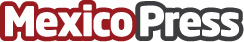 Estudio de ApuestaMéxico: estos son los atletas olímpicos más bellos según el IA Golden RatioAlejandra Ortega en chicas y Ramón Garrido, en chicos han sido los deportistas que han conseguido mayores puntuaciones de la IA como los más bellos del comité olímpico mexicanoDatos de contacto:Montserrat PratsApuestaMéxico667242368Nota de prensa publicada en: https://www.mexicopress.com.mx/estudio-de-apuestamexico-estos-son-los-atletas Categorías: Inteligencia Artificial y Robótica Sociedad Estado de México Ciudad de México http://www.mexicopress.com.mx